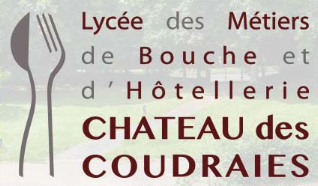 « FAIRE COMME LES ELLES »Un chef d’œuvre éco-responsable dans le cadre de la semaine Olympique et Paralympique 2022DATE  Du 1er septembre 2021 au 24 juin 2022OBJECTIFS  Sensibiliser les élèves aux problématiques liées à la mixité dans le sport, au développement du sport féminin.Sensibiliser le jeune public aux problématiques du savoir rouler et de l’alimentation en général et dans le sportMobiliser physiquement un public prioritaire, 12 élèves de CAP en lycée professionnel, en leur offrant une entrée vers une pratique physique intense et éco-responsable et une ouverture vers les valeurs de l’olympismeMobiliser les consciences d’un public cible, environ 400 élèves de collège, en leur permettant d’assister et de participer à ateliers liés au « savoir rouler ». Mettre en valeurs et développer les compétences des élèves investis à l’association sportive : Jeunes Organisateurs, Jeunes Reporters.Faire des liens avec la formation professionnelle et engager un travail collaboratif dans le cadre du Tour de France de « Donnons des Elles au vélo J-1 » et des Jeux Olympiques et paralympiques de 2024 : lien intergénérationnel par le sport. PERSONNES RESSOURCES Nadine Drevet, professeure d’EPS référente du projetJean-Marc Dailly, Proviseur du lycée des métiers de bouche et d’hôtellerie d’EtiollesCaroline Marx, directrice du service départemental UNSS 91Claire Floret et Mathieu Istil, en charge du projet « Donnons des elles au vélo J-1 »Xavier Douet, responsable sensibilisation Ile de France de la Recyclerie Sportive. DESCRIPTION DU PROJET : L’ambition est de faire écho au projet « donnons des elles au vélo J-1 » dont l’objectif est de réhabiliter le Tour de France féminin de cyclisme et de promouvoir le sport féminin. Les élèves vont dans ce cadre et dans celui des Jeux Olympiques et Paralympiques 2024, réaliser le Tour de l’Essonne à vélo. Ils vont le faire sur des vélos qu’ils auront recyclés eux-mêmes pendant des ateliers animés par la recyclerie sportive de Massy. Ils vont en parallèle préparer des expositions qu’ils présenteront dans les établissements scolaires visités tout au long du parcours. Ces expositions présenteront leur projet et les enjeux qui y sont liés. Ils animeront, avec l’aide de partenaires, des ateliers relatifs au Savoir Rouler dans les écoles, collèges et lycées. Ils sensibiliseront les jeunes élèves des écoles primaires à l’importance d’une alimentation équilibrée. Ils pourront fabriquer en laboratoire de pâtisserie des barres de céréales adaptées à leur goûter dont les recettes seront élaborées en sciences appliquées.Les élèves vont lier ce projet à leur pratique professionnelle. Ils vont dans un premier temps préparer un buffet pour 100 personnes lors de la présentation des équipes qui préparent le Tour de France des « Elles ». Ils vont aussi préparer des barres de céréales diététiques et énergétiques qui les accompagneront pendant leur Tour de l’Essonne ainsi que pendant le Tour de France des « Elles ». ORGANISATIONBUDGETPERSPECTIVESPoursuivre le partenariat au niveau du recyclage des vélos afin de travailler sur le Savoir Rouler avec nos élèves de CAP en particulier. Participer à une ou plusieurs étapes du Tour de France des « Elles » à n+1.Inviter du public sur les stands de fin d’étape. PARTENAIRES Grand Paris SudAgence national du SportSDJESDépartement de l’Essonne :  ambassadeurs du sport et subvention sur Sport Nature, Territoire, SantéConseil régional Ile de France : ambassadeurs du sport - SubventionComité départemental olympique et sportif de l’EssonneLigue d’Ile de France de triathlonL’équipeRevue EPS : Pierre Philippe BUREAULes sportives : Audrey RossatAssociation sportive LPH Chef d’œuvremardiChef d’œuvrevendrediRecyclerie sportiveDonnons des elles au vélo J-1UNSS 91Septembre 2021 entraînement et préparation physique cross-trainingMise en place des étapes  du projet et construction du carnet de suiviAteliers recyclage des vélosOctobre 2021entraînement et préparation physique cross-trainingTour de l’Essonne : Parcours, vélos, lieux d'hébergement, visites sur le parcours, sécurité, matériel, financement, partenariat…Ateliers recyclage des vélosRencontres, accompagnement du projet / réflexion sur le parcoursAide à la préparation : équipement, rencontres avec des sportives qui accompagneront les élèves pendant les étapes du Tour de l’EssonneNovembre 2021Savoir rouler, parcours urbains et forestiersTour de l’Essonne : Financement, organisation, Préparation des tables rondes et expositions à présenter dans les établissements scolaires Balades urbainesRencontres, accompagnement du projet / réflexion sur le parcoursAide à la préparation : équipement, rencontres avec des sportives qui accompagneront les élèves pendant les étapes du Tour de l’EssonneDécembre 2021Période de Formation en Milieu ProfessionnelPériode de Formation en Milieu ProfessionnelPériode de Formation en Milieu ProfessionnelPériode de Formation en Milieu ProfessionnelPériode de Formation en Milieu ProfessionnelPériode de Formation en Milieu ProfessionnelJanvier 2022Savoir rouler, parcours urbains et forestiersTour de l’Essonne : entraînement et préparation physique Préparation des tables rondes et expositions à présenter dans les établissements scolairesBuffet des équipes: budget disponible, préparation des recettes, décoration, présentation, confectionAccompagnement réparationsParticipation aux étapes du Tour de l’Essonne et à la présentation du projet dans les établissements scolairesCommunication, gestion des Jeunes ReportersTour de l’Essonne pendant la semaine olympique et paralympique du 24 au 29 janvierTour de l’Essonne pendant la semaine olympique et paralympique du 24 au 29 janvierTour de l’Essonne pendant la semaine olympique et paralympique du 24 au 29 janvierTour de l’Essonne pendant la semaine olympique et paralympique du 24 au 29 janvierTour de l’Essonne pendant la semaine olympique et paralympique du 24 au 29 janvierTour de l’Essonne pendant la semaine olympique et paralympique du 24 au 29 janvierTour de l’Essonne pendant la semaine olympique et paralympique du 24 au 29 janvierFévrier 2022Finalisation du travail des jeunes reportersBilan du Tour de l’Essonne + carnet de suiviBuffet des équipes: budget disponible, préparation des recettes, décoration, présentation, confectionCo-préparation du buffet : définitions des attendus professionnelsMars 2022Finalisation du travail des jeunes reportersExposition journée olympique et préparation de l’oral du chef d’œuvre :Confections des affiches, explication du projet et des produits confectionnés, présentation oraleBarres de céréales pour le Tour de France des « Elles » : Elaboration des recettes, pack engin, collaboration avec l'association, confectionPrésentation des étapes du Tour de France 2022 des « Elles » / bilan du Tour de l’Essonne des élèvesAvril 2022Exposition journée olympique et préparation de l’oral du chef d’œuvre :Confections des affiches, explication du projet et des produits confectionnés, présentation oraleBarres de céréales pour le Tour de France des « Elles » : Elaboration des recettes, pack engin, collaboration avec l'association, confectionMai/ Juin 2022Exposition journée olympique et préparation de l’oral du chef d’œuvre :Confections des affiches, explication du projet et des produits confectionnés, présentation oraleBuffet de remise des barres: budget disponible, préparation des recettes, décoration, présentation, confectionDépensesRecettesLocation 14 vélos de septembre 2021 à février 20225000Location utilitaire + remorque + essence1000Equipement textiles (cyclistes rembourrés / polaires) X 14700Frais de déplacement1000Casques / réparations (chambres à air, pneus…)54014 gilets de sécurité7014 sur-selles14014 gourdes50Hébergement (4 nuitées)1700Restauration (5 jours)1500Buffet des équipes1500Barres de céréales (barres + pack engin)850Affiches, expositions, communication300Visites culturelles500Subvention Impact 202410000"Donnons des elles au vélo J-1"350Subvention UNSS1700AS LPH Etiolles2000Lycée300MDL500TOTAL1485014850